國立東華大學體育與運動科學系碩士班轉組申請表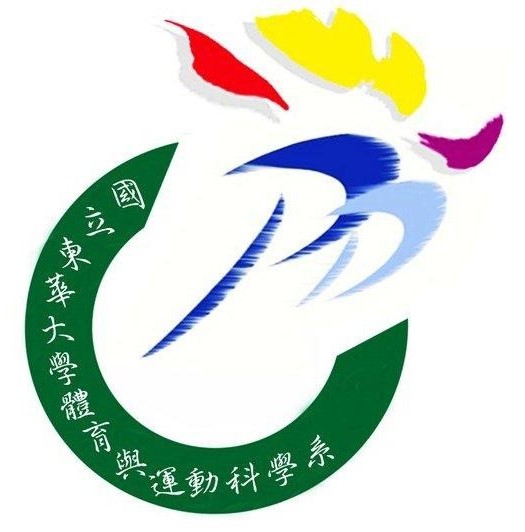 姓名申請日期民國    年    月    日學號連絡電話E-mail原修業組別運動人文社會科學組    □ 運動自然科學組運動人文社會科學組    □ 運動自然科學組運動人文社會科學組    □ 運動自然科學組運動人文社會科學組    □ 運動自然科學組擬轉入組別運動人文社會科學組    □ 運動自然科學組運動人文社會科學組    □ 運動自然科學組運動人文社會科學組    □ 運動自然科學組運動人文社會科學組    □ 運動自然科學組轉組具體原因注意事項：入學後變更修習領域者，應增加修業年限至少1學期。轉組需經轉入之指導教授簽名同意，轉組僅限一次，若有特殊理由須再次更換組別，須先報請指導教授與系主任同意，並送系務會議決議後方得再次轉組。                                           申請人簽名：                       注意事項：入學後變更修習領域者，應增加修業年限至少1學期。轉組需經轉入之指導教授簽名同意，轉組僅限一次，若有特殊理由須再次更換組別，須先報請指導教授與系主任同意，並送系務會議決議後方得再次轉組。                                           申請人簽名：                       注意事項：入學後變更修習領域者，應增加修業年限至少1學期。轉組需經轉入之指導教授簽名同意，轉組僅限一次，若有特殊理由須再次更換組別，須先報請指導教授與系主任同意，並送系務會議決議後方得再次轉組。                                           申請人簽名：                       注意事項：入學後變更修習領域者，應增加修業年限至少1學期。轉組需經轉入之指導教授簽名同意，轉組僅限一次，若有特殊理由須再次更換組別，須先報請指導教授與系主任同意，並送系務會議決議後方得再次轉組。                                           申請人簽名：                       注意事項：入學後變更修習領域者，應增加修業年限至少1學期。轉組需經轉入之指導教授簽名同意，轉組僅限一次，若有特殊理由須再次更換組別，須先報請指導教授與系主任同意，並送系務會議決議後方得再次轉組。                                           申請人簽名：                       指導教授指導教授系主任系主任系辦□ 同意轉組□ 不同意轉組簽章：_________________□ 同意轉組□ 不同意轉組簽章：_________________□ 同意轉組□ 不同意轉組簽章：_________________□ 同意轉組□ 不同意轉組簽章：_________________收件日期：___年___月___日